Муниципальное бюджетное общеобразовательное учреждение«Средняя общеобразовательная школа №23 с. Новозаведенного»Конкурс экологических проектов «Волонтёры могут всё»Номинация: «Герои Отечества»Проект: «Роща Памяти»                                             Коллективное участиеПаспорт социального проекта1. Название проекта2. Проектная команда3. Обоснование проекта4. Описание проекта	5. Ресурсы6. Партнёры (спонсоры, благотворители)7. План реализации проекта8. Риски9. Реализация проекта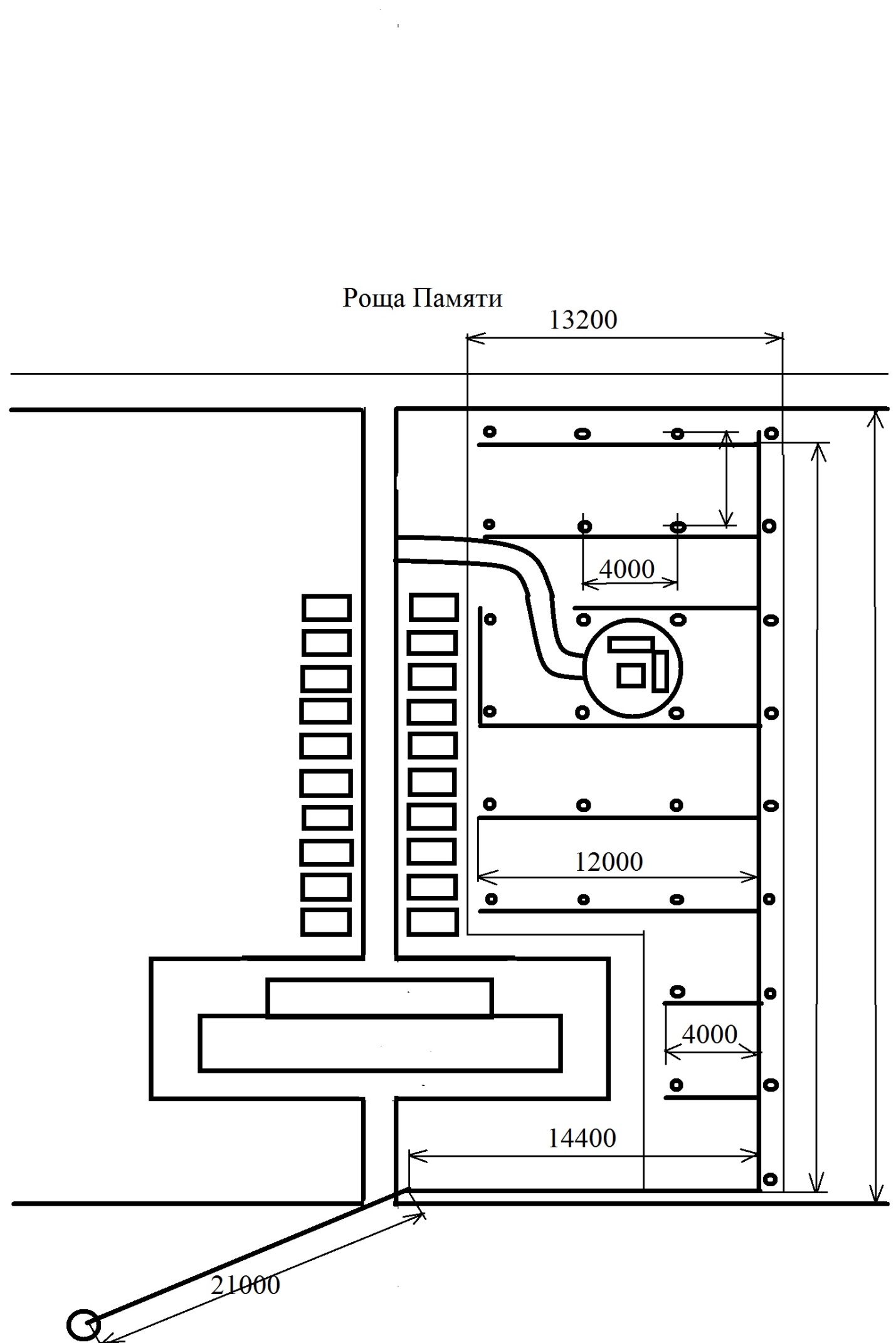 Проект «Роща Памяти»                                                         Мы  хотим, чтобы яркое солнце светило, 
                                                         Чтобы снились всегда только добрые сны. 
                                                         Чтоб Россия героев своих не забыла. 
                                                         Чтобы не было больше войны! 
Осенью 2019 года  отряд волонтёров МБОУ СОШ №23 с. Новозаведенного «Парус Надежды» принял участие в социально-значимом проекте «Детский форсайт. Проектная деятельность как средство профориентации школьников».Целью проекта было выявить у учащихся, каким они хотят видеть свой округ в будущем и желание их преобразить и благоустроить место, в котором живут и будут жить. Отряд волонтёров МБОУ СОШ №23 с. Новозаведенного «Парус Надежды» под руководством  руководителя отряда Домбровской Т.В. и учителя технологии разработали и  решили осуществить свой проект. Название проекта – «Роща Памяти». Проект предназначен всем тем, кто помнит и чтит память героев  Великой Отечественной войны, не щадящих жизни своей  ради  Победы и будущего детей своих.  На возникновение  идеи проекта  повлияли следующие события.9 мая 2002 года  в селе Новозаведенном был открыт Мемориал в честь воинов, погибших в Великую Отечественную войну 1941- 1945 гг.Новый мемориальный комплекс, на котором увековечены имена земляков-фронтовиков, появился в сквере села благодаря краевой программе по развитию местных инициатив в 2017 году. В 2019 году рядом с Мемориалом посадили берёзки. Они хорошо принялись в первый год. Но в прошлом году,  засушливом и жарком, все деревца погибли. К созданию нового  проекта ребята подошли основательно: чтобы молодые насаждения не пострадали от засухи, решили провести капельное орошение.В первых числах марта посадили 30 берёзок.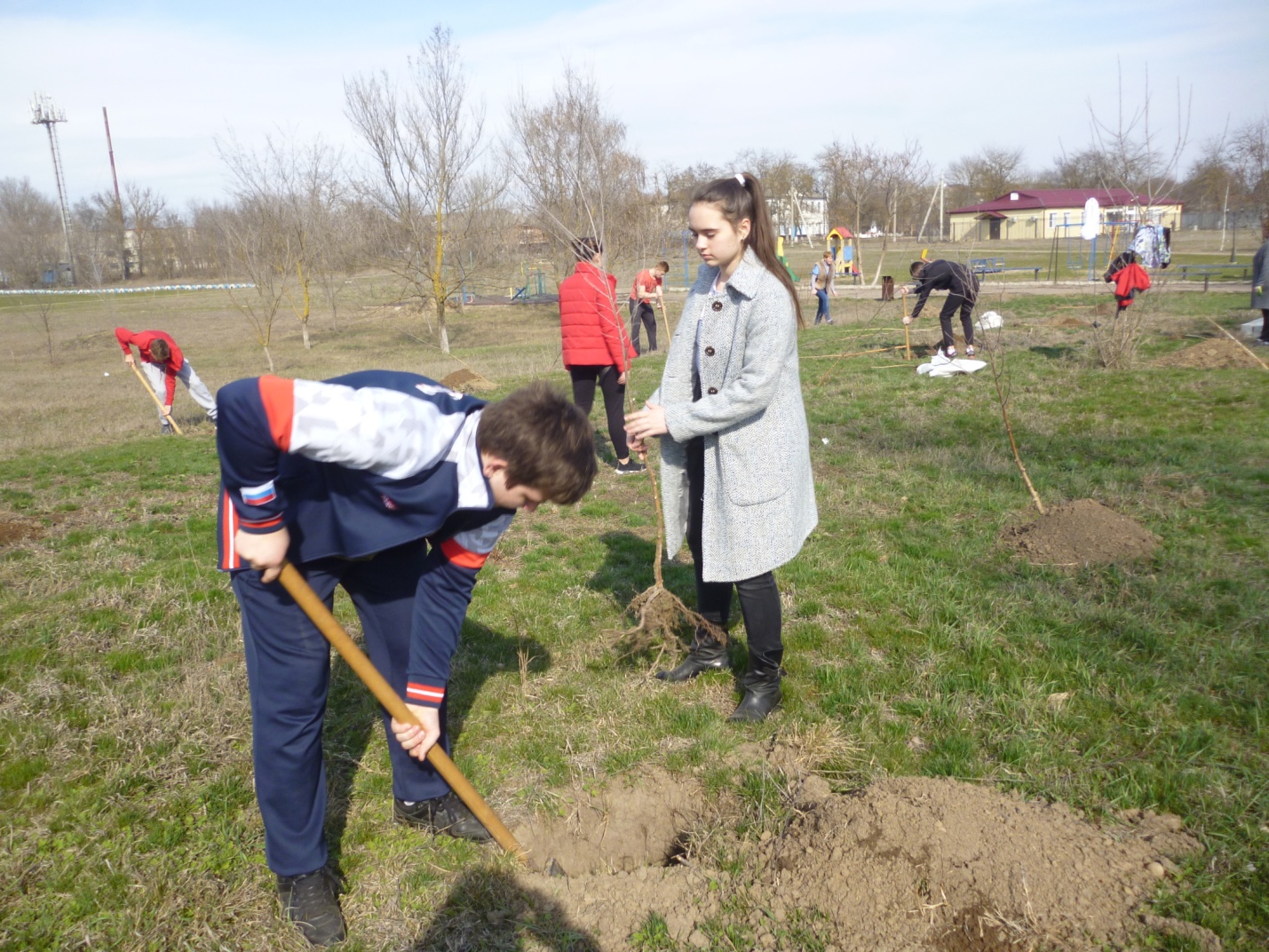 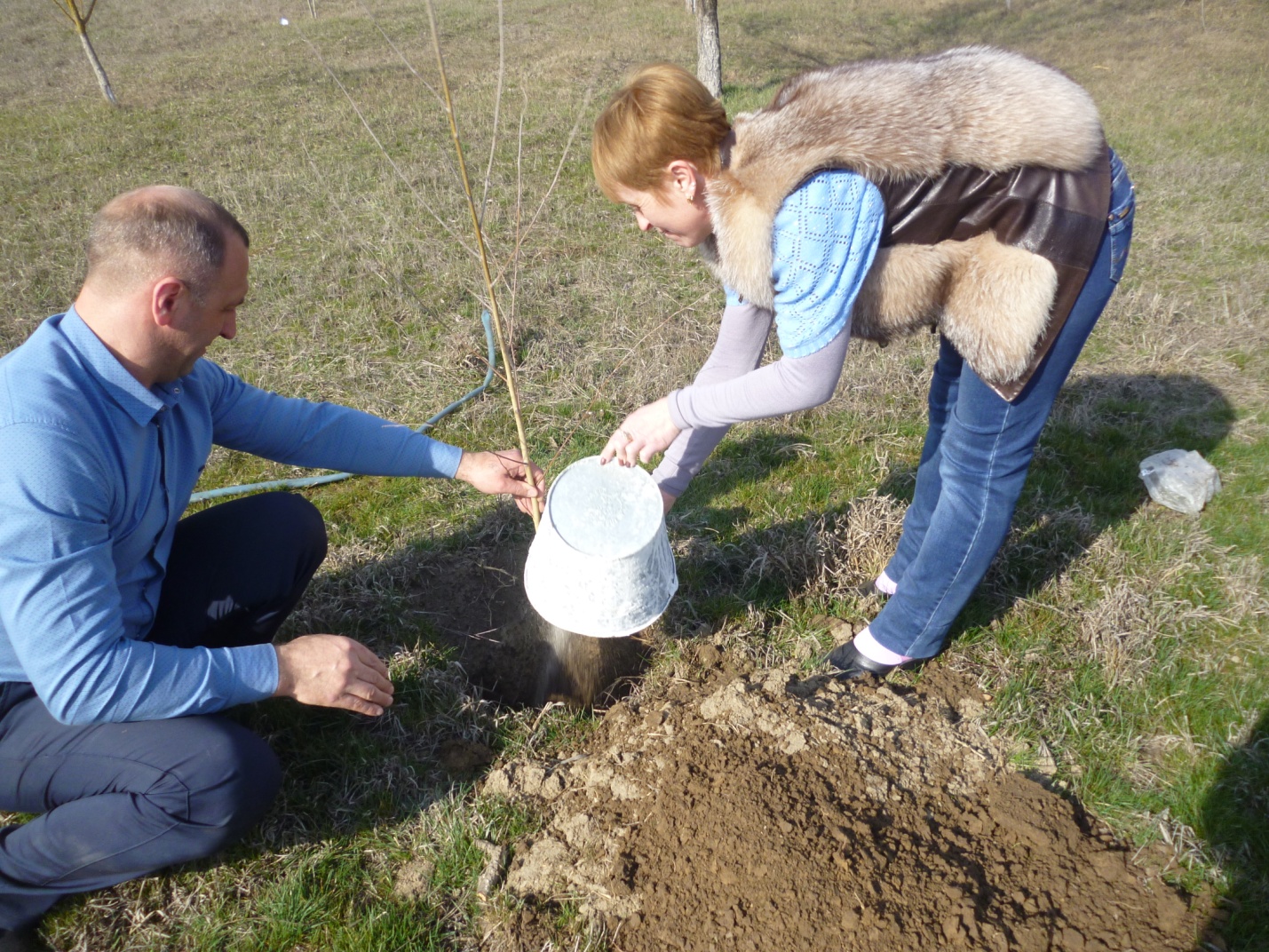       В посадке деревьев приняли участие Клюшников Сергей Викторович,  депутат Думы Георгиевского городского округа, Ларина В.И., глава Новозаведенского территориального отдела по работе с населением, Исакова Е.В., специалист Новозаведенского территориального отдела по работе с населением, Власов А.А., заведующий сельским домом культуры с. Новозаведенного,  Чебанова Е.А. и Кулешова Н.А., сотрудники Новозаведенской сельской библиотеки №15 им. И.А.Зиновьева.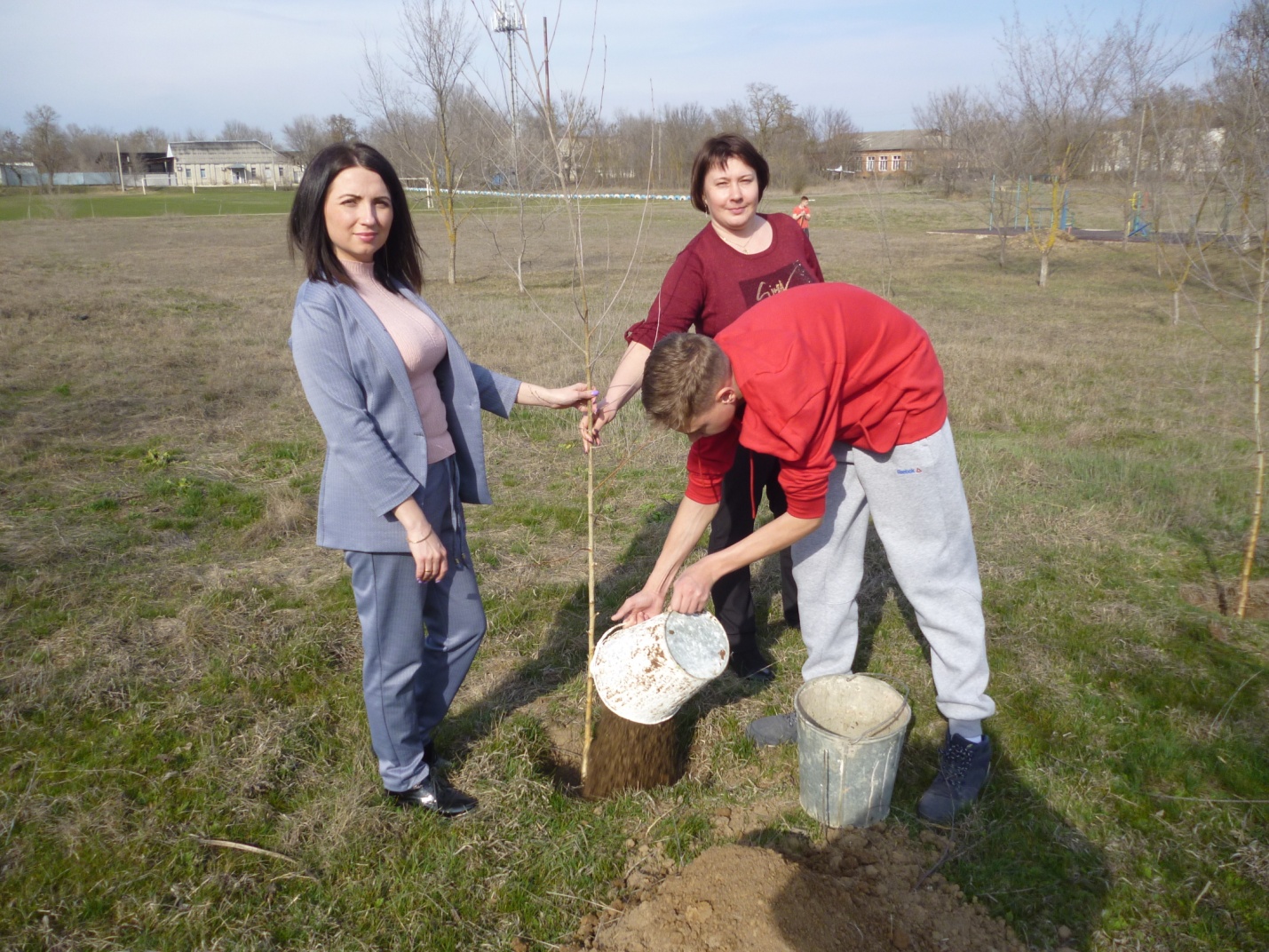 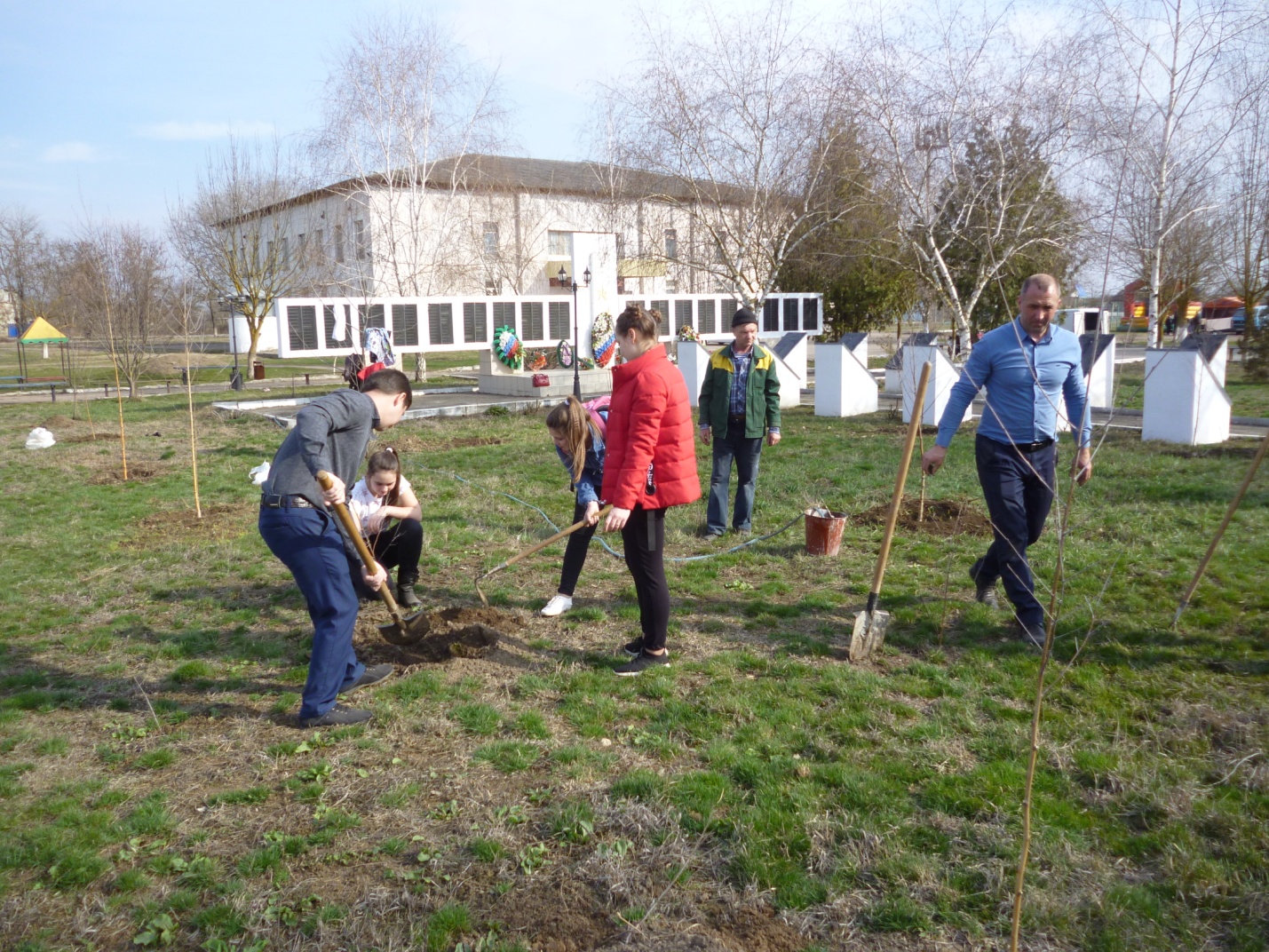 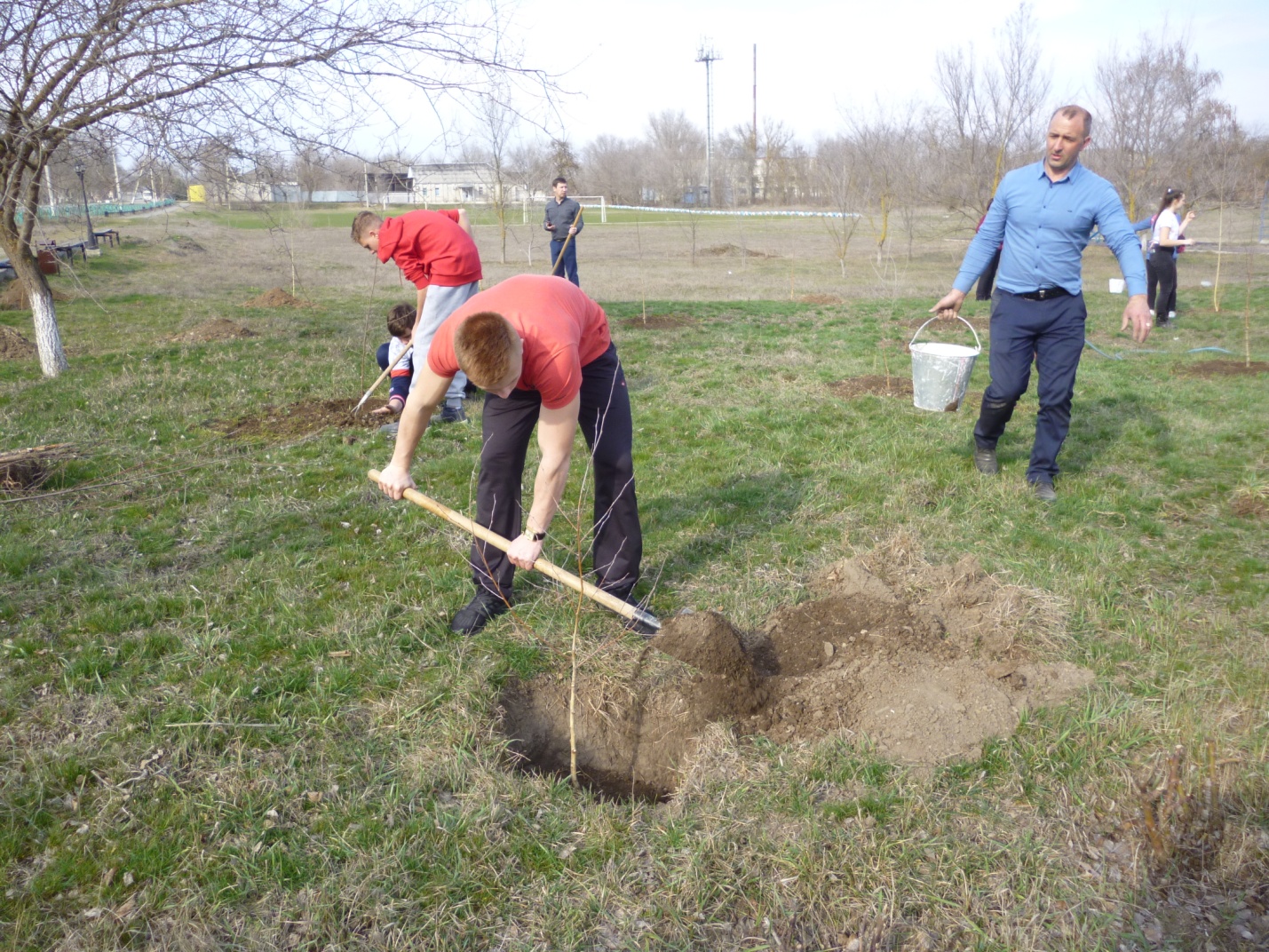        Среди берёз сделали зону отдыха: дорожку, площадку овальной формы, на которой установили столик и лавочку. 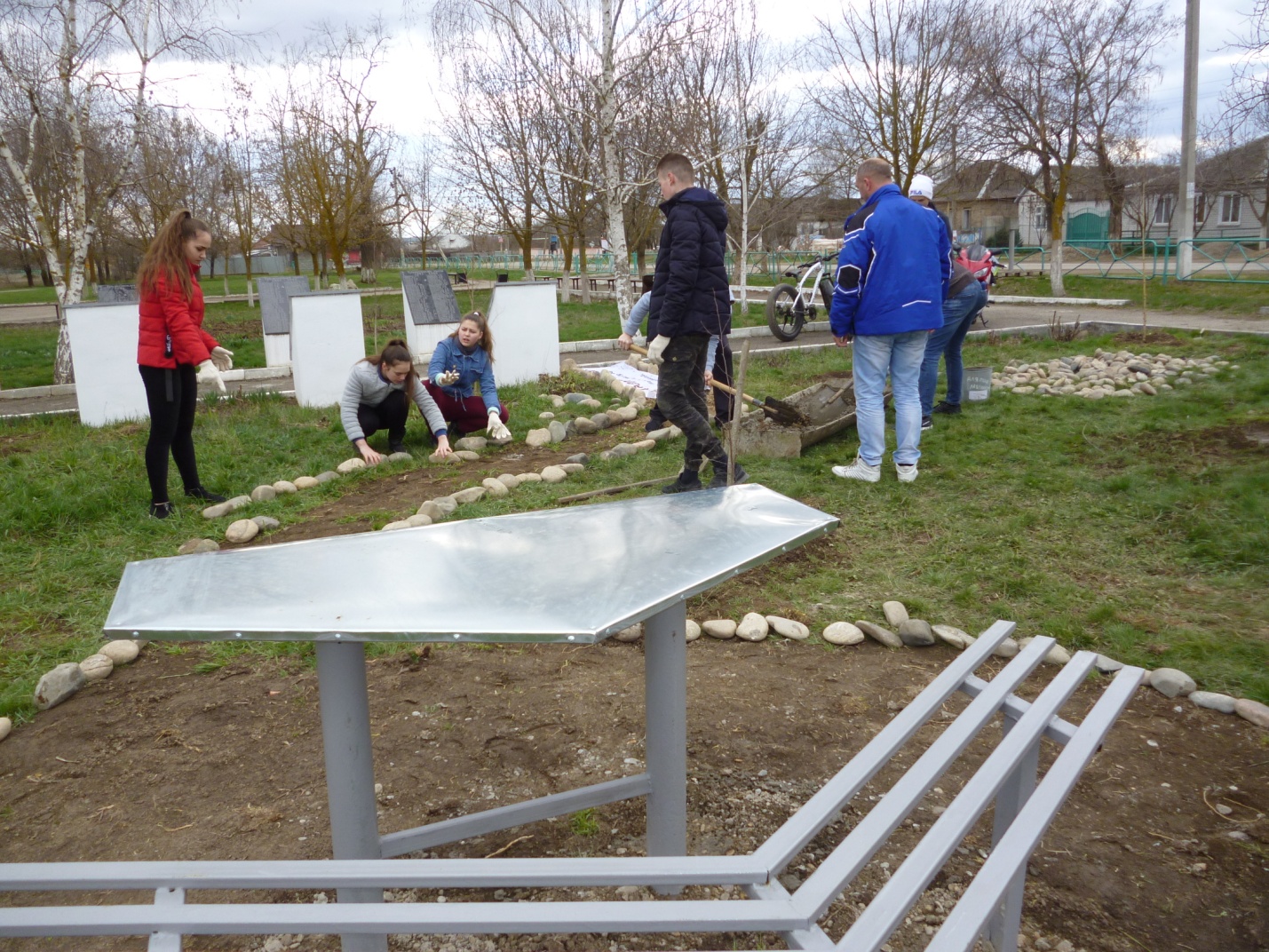 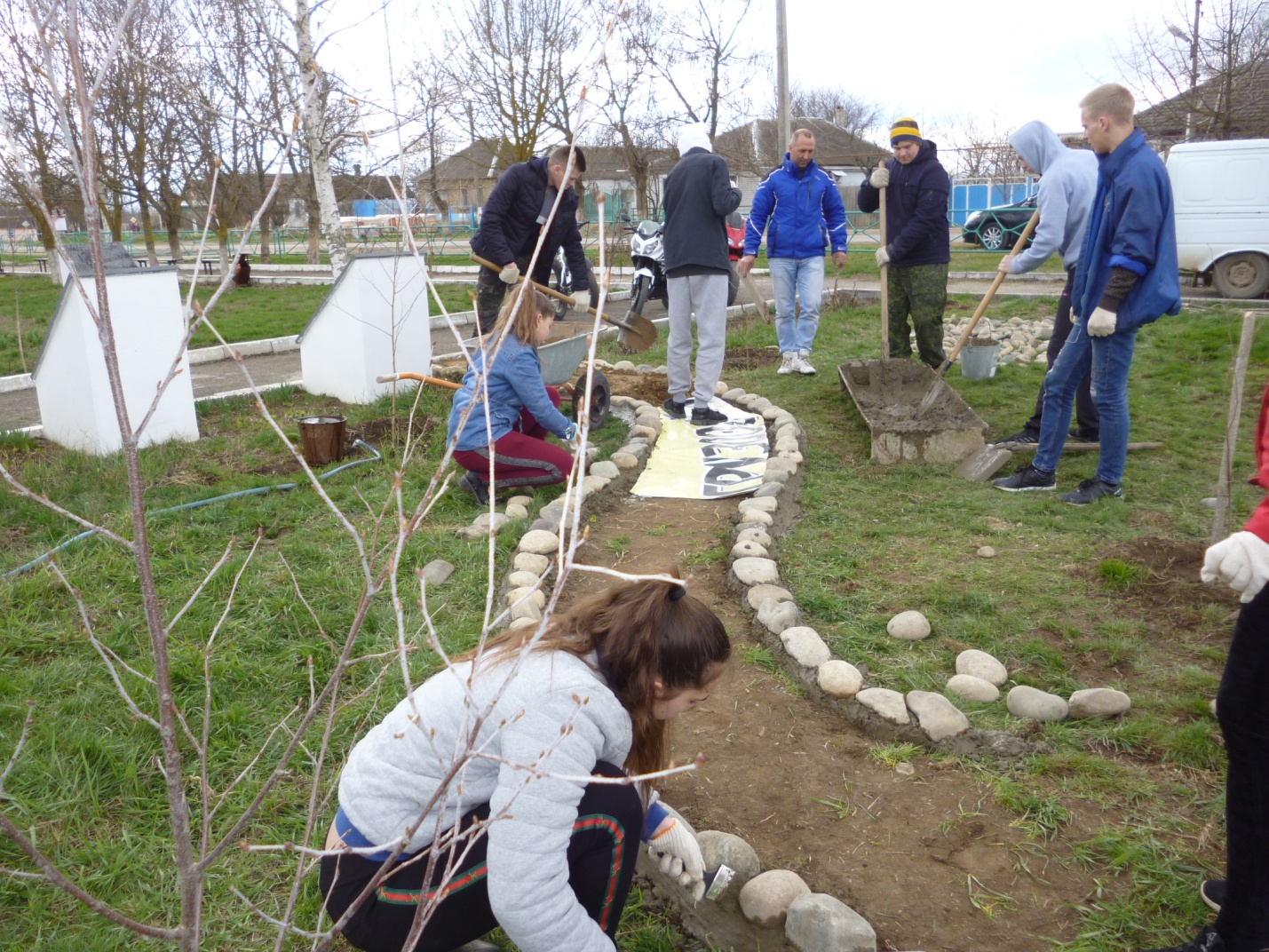 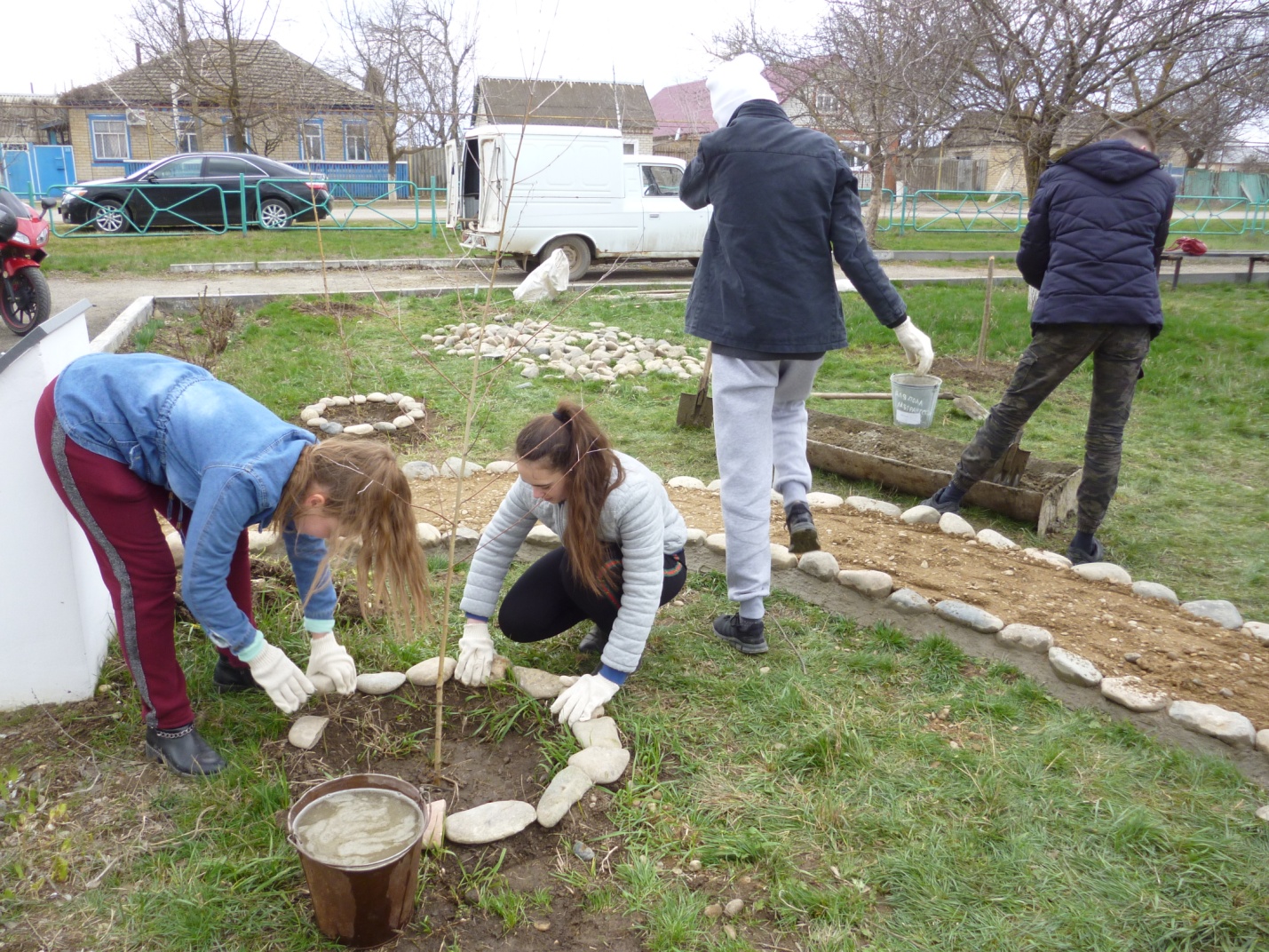 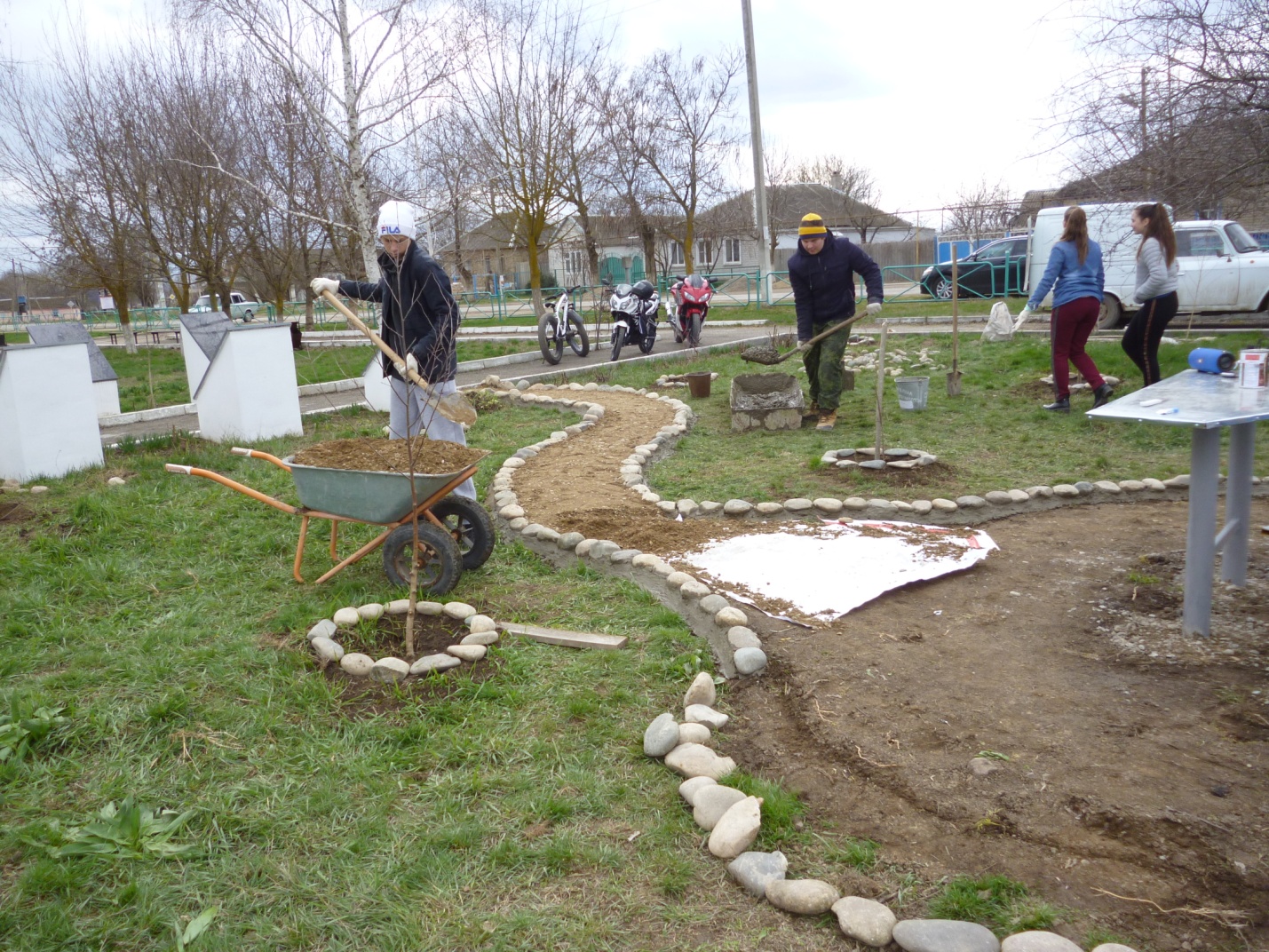 Оборудовали капельный полив. 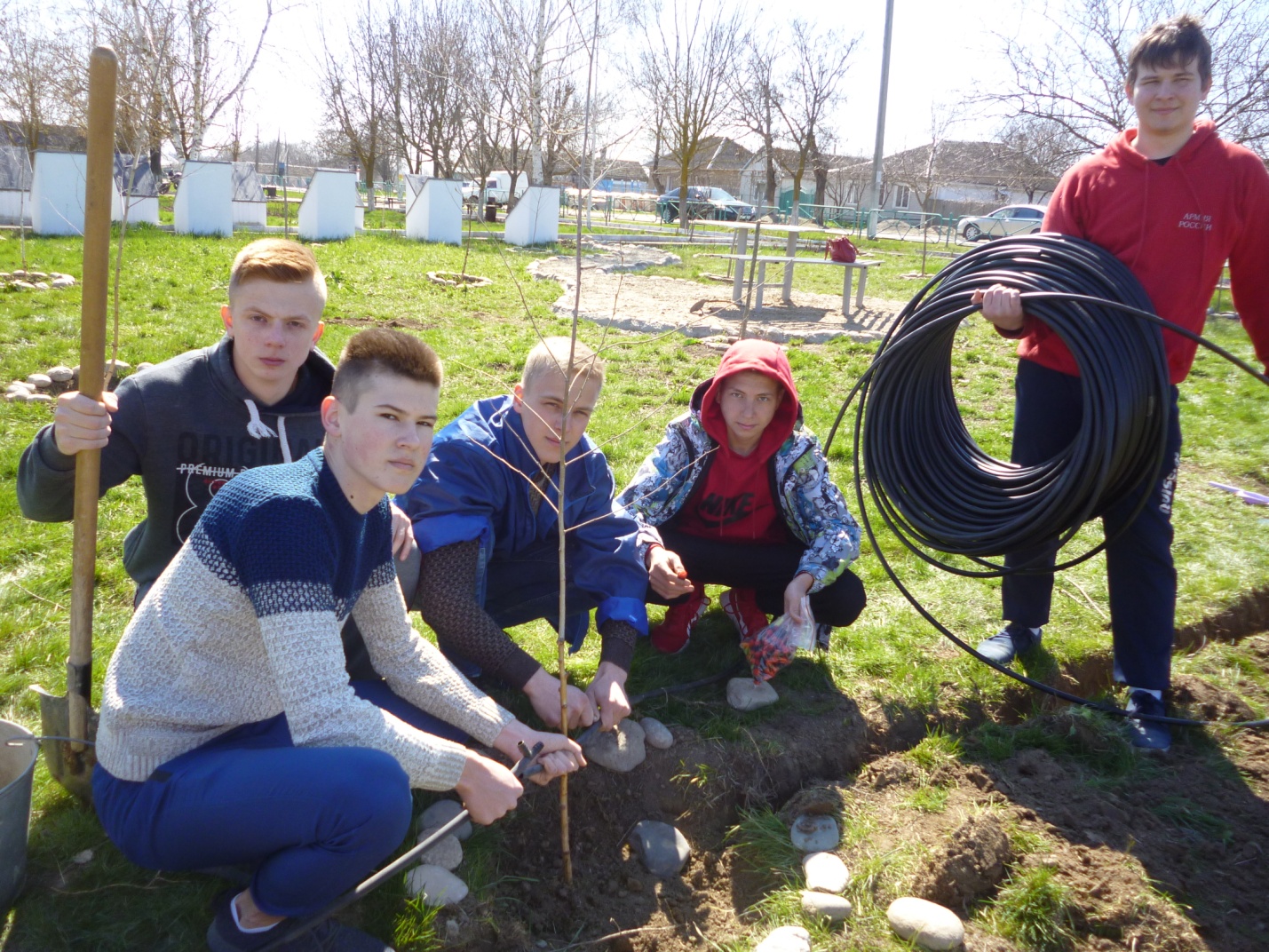 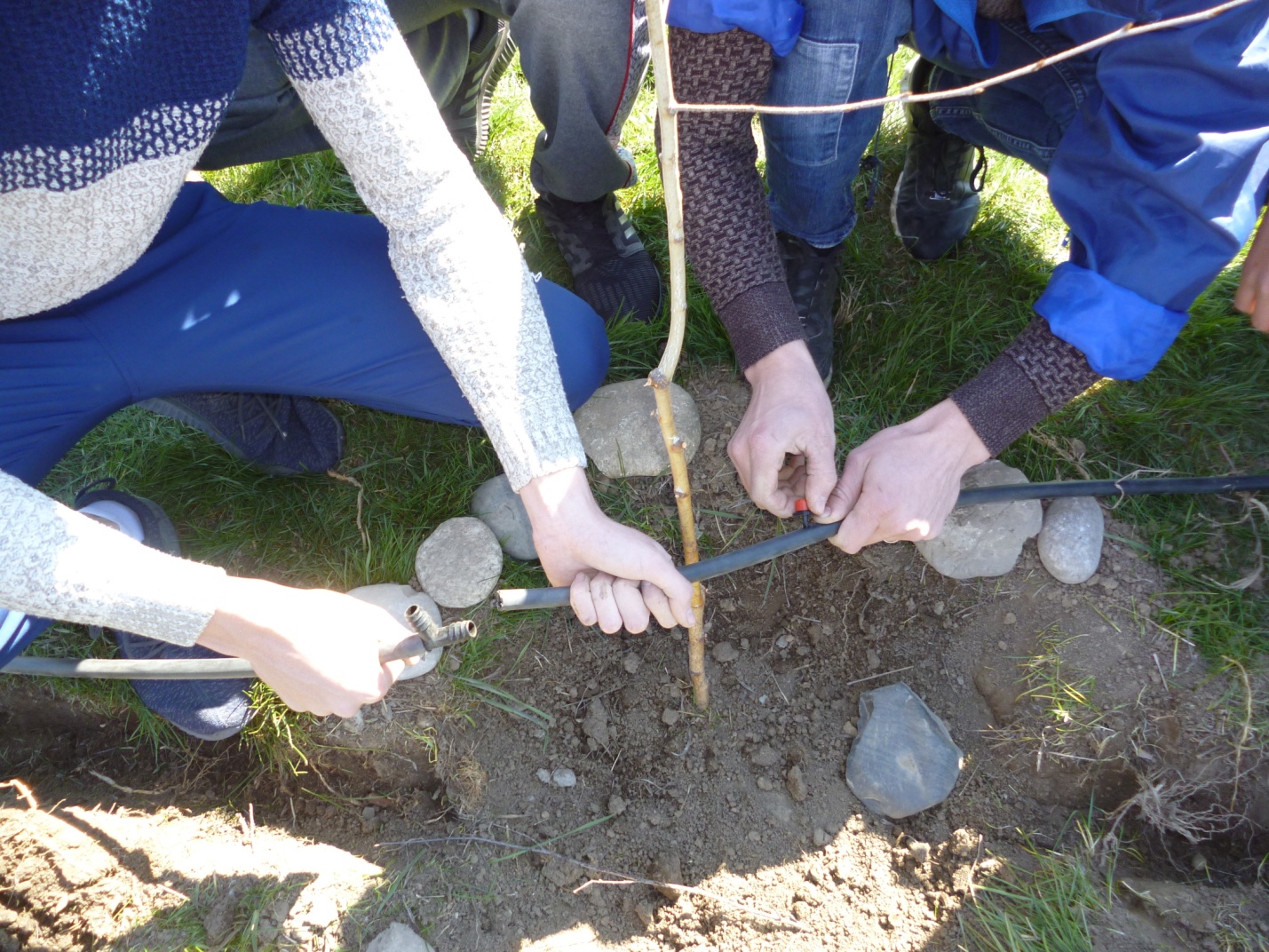 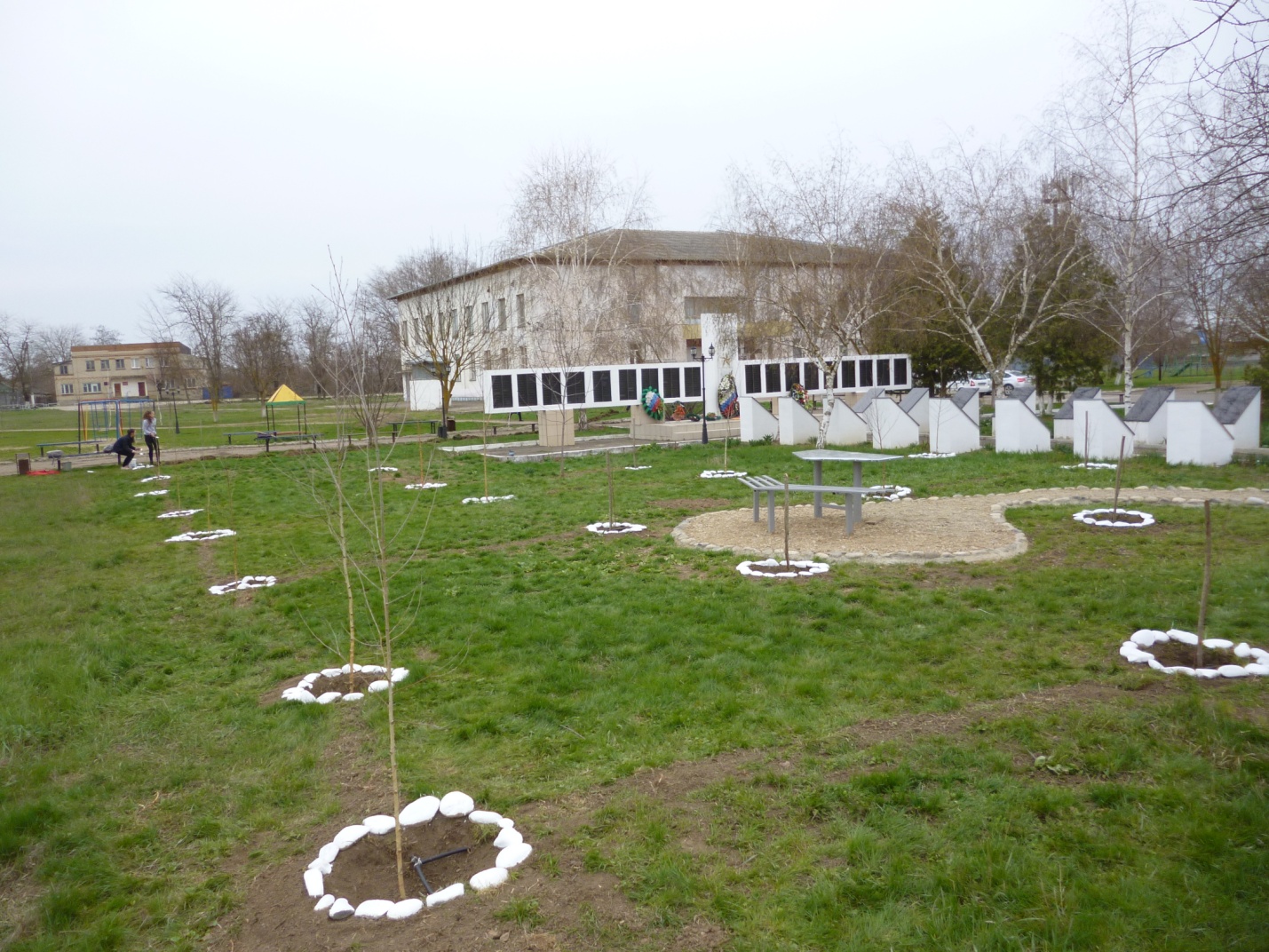 Основная работа  по созданию «Рощи Памяти» завершена.Участие наших детей в проекте способствует воспитанию у них уважения к людям, одержавшим победу в ВОВ.. Память о Великой Отечественной войне, ставшей для современного поколения уже далекой историей, - это не только хроника, летопись и дневники, но это её уроки истории, вобравшие в себя социальный опыт прошлого и устремление в настоящее и будущее. К великому сожалению все дальше в глубь истории уходят события, связанные с Великой Отечественной войной. Очень хочется передать эстафету памяти, показать молодому поколению величие и самоотверженность подвига советских людей, завоевавших Победу   очень большой ценой.№ФИО/организацияНаименование ресурсаКак убедить предоставить ресурс?Как найти контакт?1.Клюшников Сергей Викторович, депутат Думы Георгиевского городского округаМатериальные ресурсы, контакты, время2.Быховой Александр Александрович, депутат Думы Георгиевского городского округаМатериальные ресурсы3.Власов Александр Александрович, директор Новозаведенского ДКМатериальные ресурсы, время4.Исакова Елена ВикторовнаКонтакты, информационная поддержка5.Ларина Валентина АлександровнаКонтакты, материальные ресурсы6. Дзюбанюк Елена РуслановнаМатериальные ресурсы, информационная поддержка7.Клюшникова Светлана  Викторовна, ИП, СТОСпециалисты по сварке, подключению водопровода№Что нужно сделать?Кто ответственный?Срок?1.Провести благотворительную ярмаркуДомбровская Т.В. заместитель директора по ВРОктябрь 20192.Получить разрешение на проведение работ на участке возле ДК, подключение к системе водоснабжения капельного поливаИсаева А., Лазоренко ОЯнварь – февраль 20203.Выкопать ямки под деревьяКлюшников В.Конец февраля4.Купить берёзкиКлюшников Д.Начало марта5.Посадить берёзыДанильченко Д., Еланский С.Начало марта6.Сделать лавочки и стол, установить ихГребешечников М., Еланский С.Начало марта7.Собрать камни, привезти камни и гравийЕланский С.Начало марта8.Оформить зону отдыхаДрожжина Е.Начало марта9.Провести трубы для капельного полива, подключить их к системе водоснабженияКлюшников Д, Клюшников В.Середина марта